Watch the following video:https://www.youtube.com/watch?v=8irSFvoyLHQ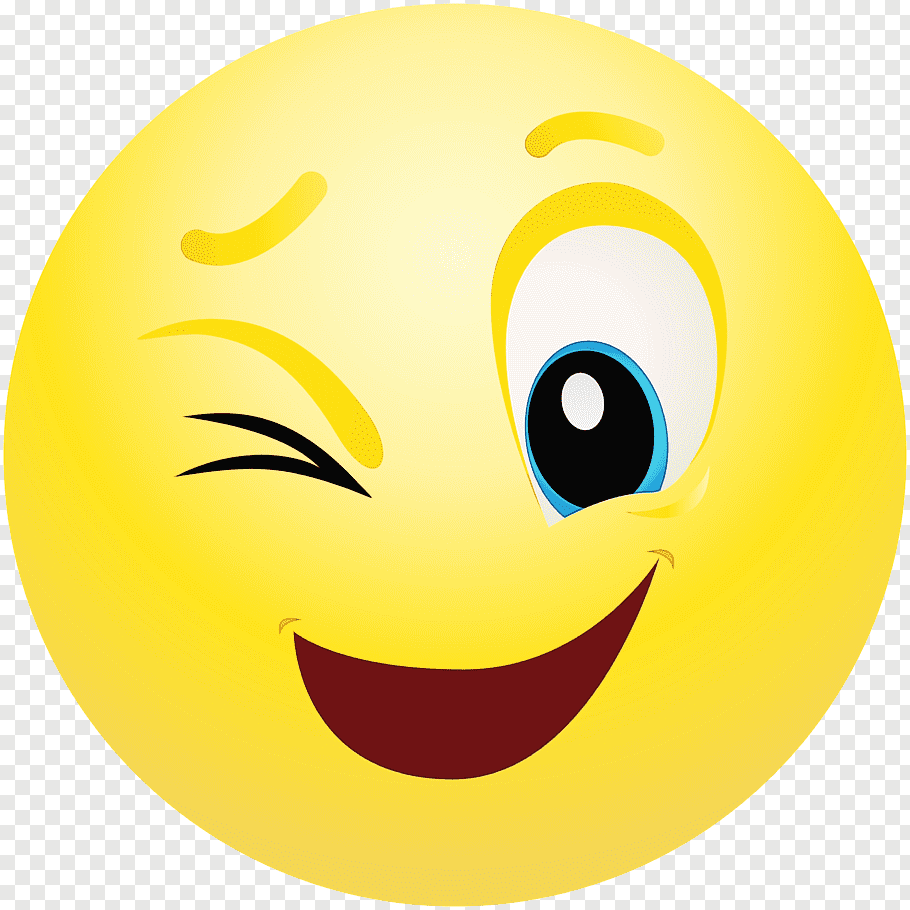 